WORKSHEET Vtrigonometric limits  (review)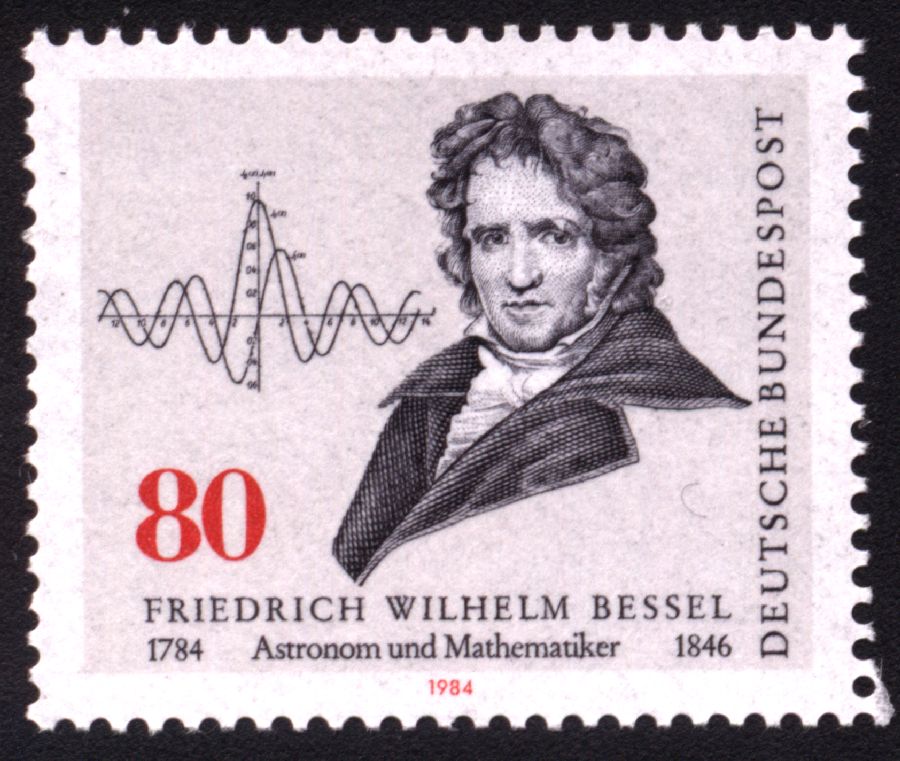 I    Evaluate each of the following limits or explain why the limit fails to exist.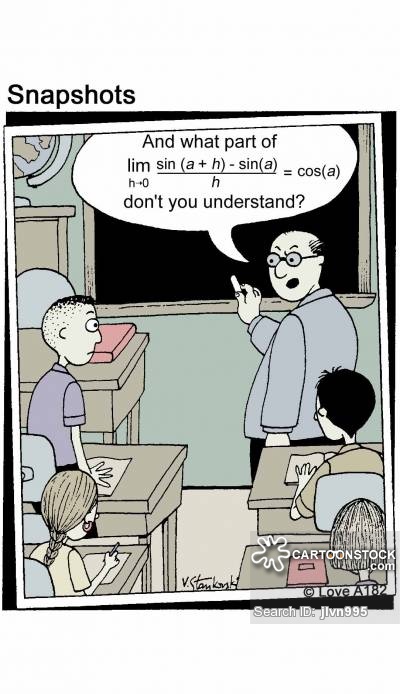 
II  	1. Prove that 2.   Prove, using (1) and a trigonometric identity, that I used to love mathematics for its own sake, and I still do, because it allows for no hypocrisy and no vagueness…- Stendhal, The Life of Henri Brulard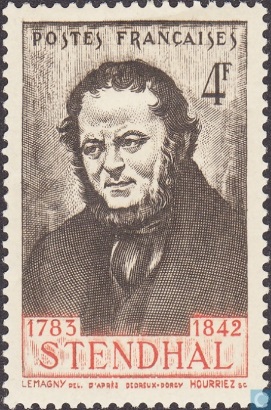  Course Home Page          Department Home Page        Loyola Home Page